Фото: Выборочный капитальный ремонт Памятника погибшим воинам Великой Отечественной войны с. МарфинкаНа 01.12.2022 г.Работы по выборочному капитальному ремонту объекту выполнены в полном объеме.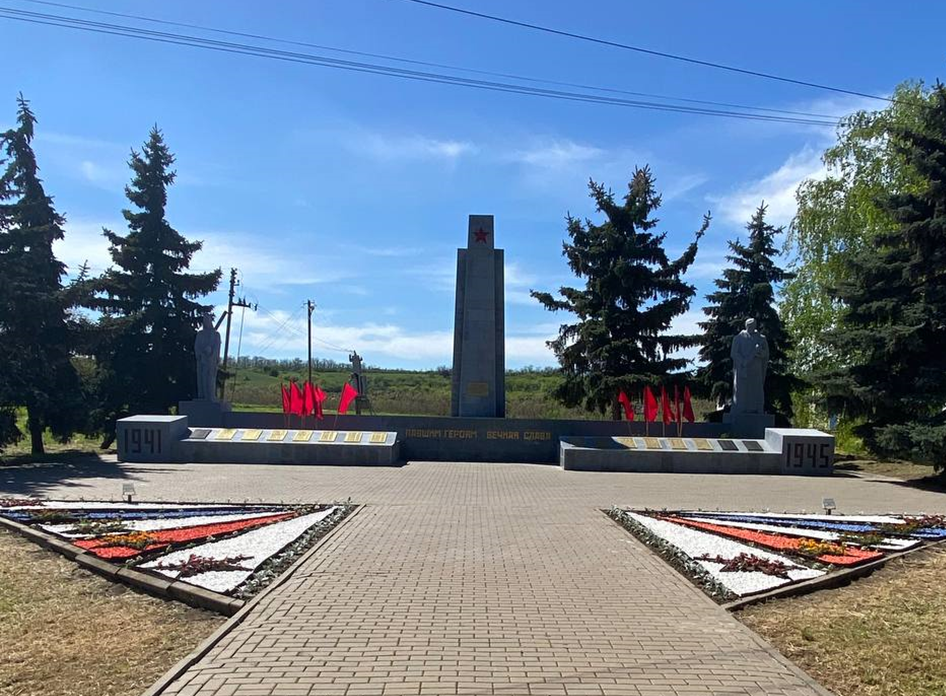 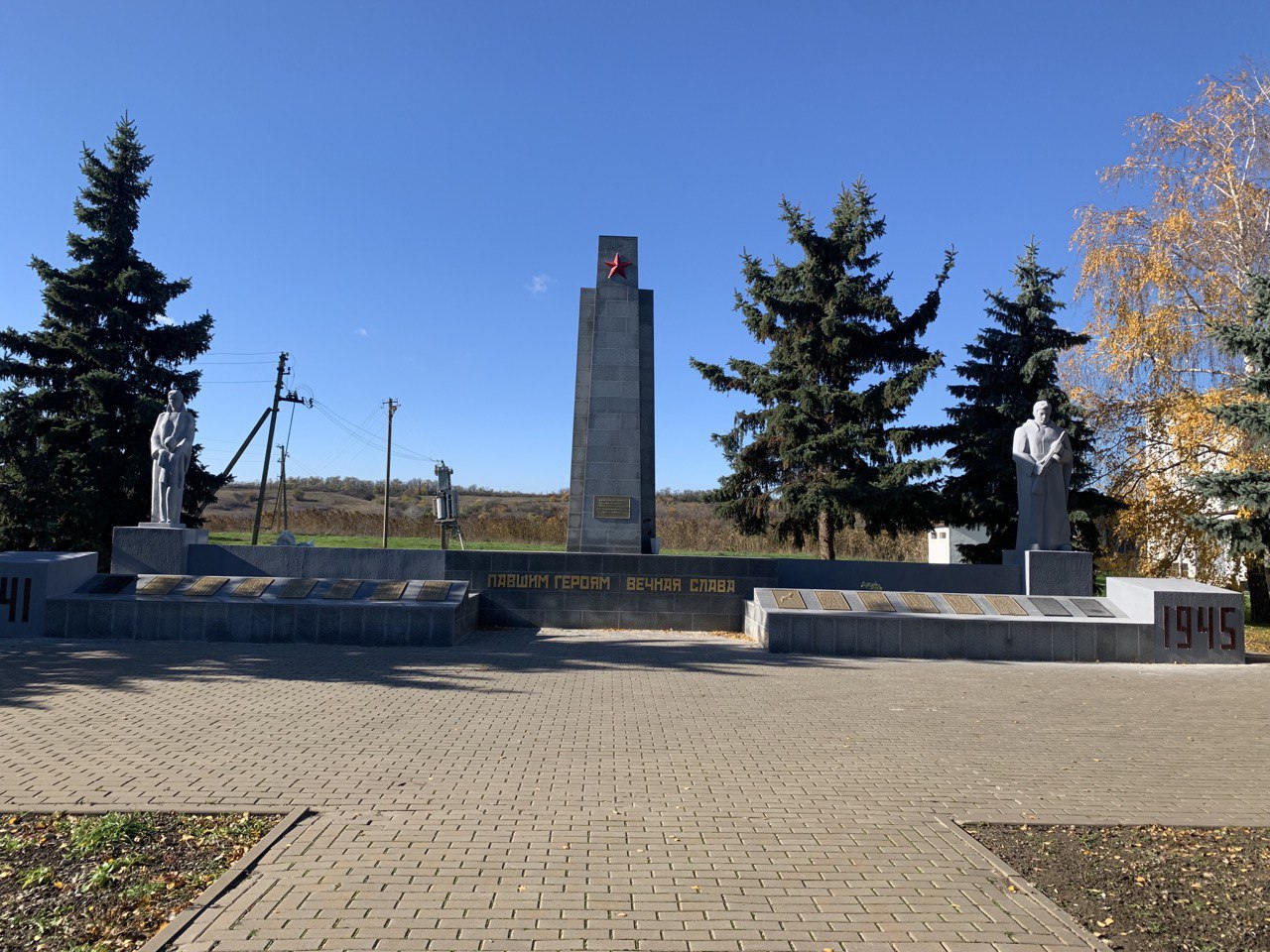 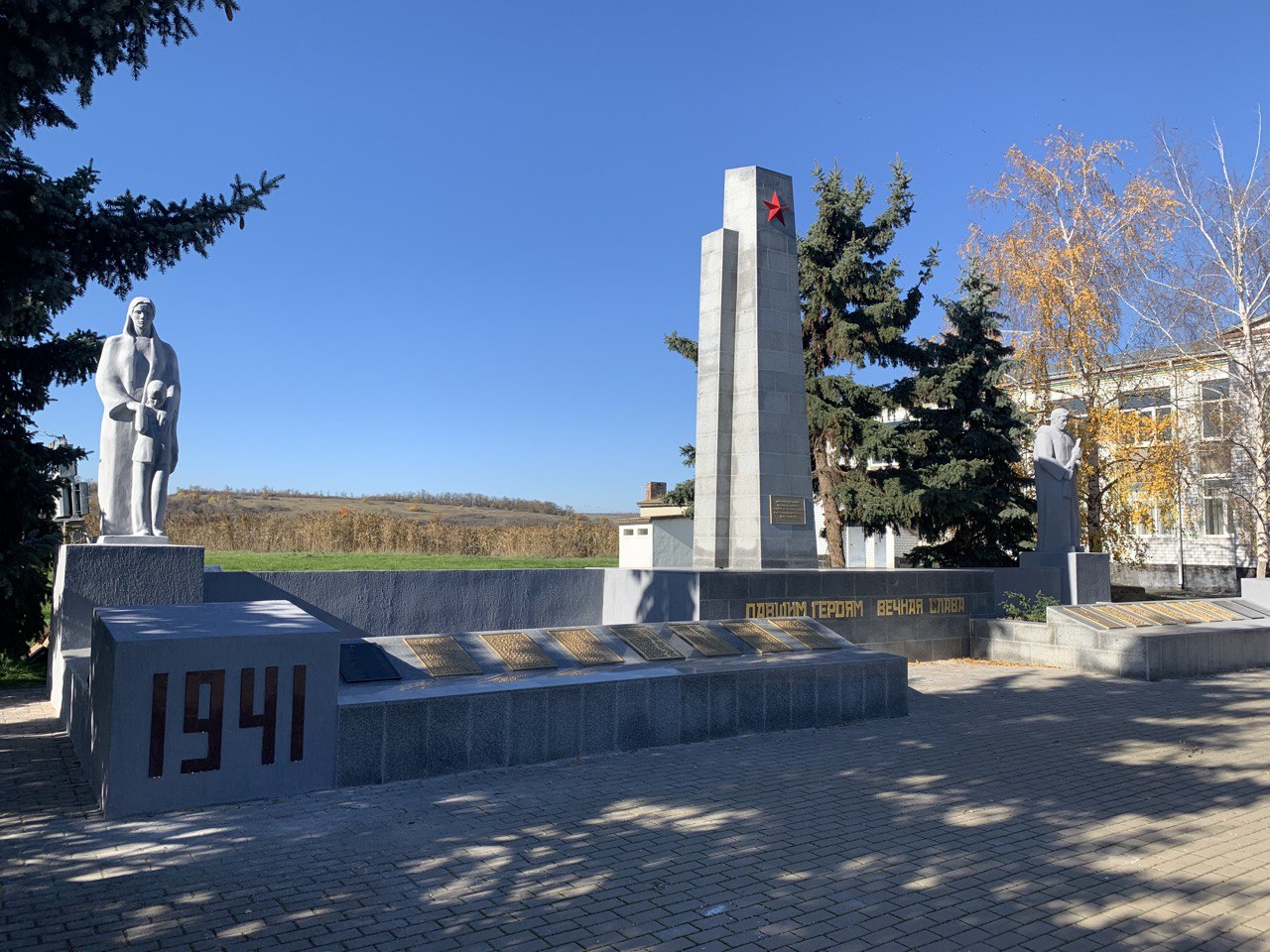 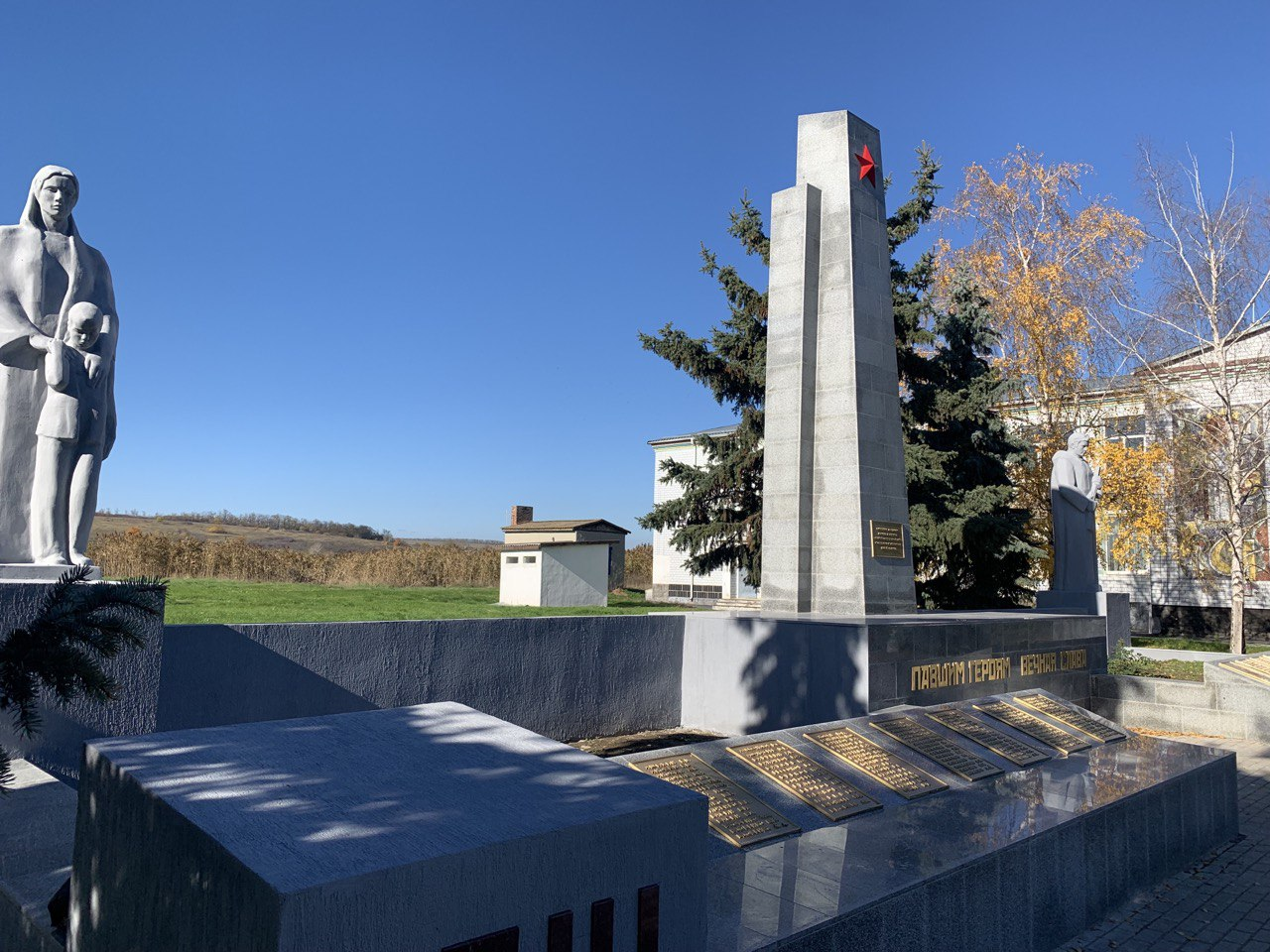 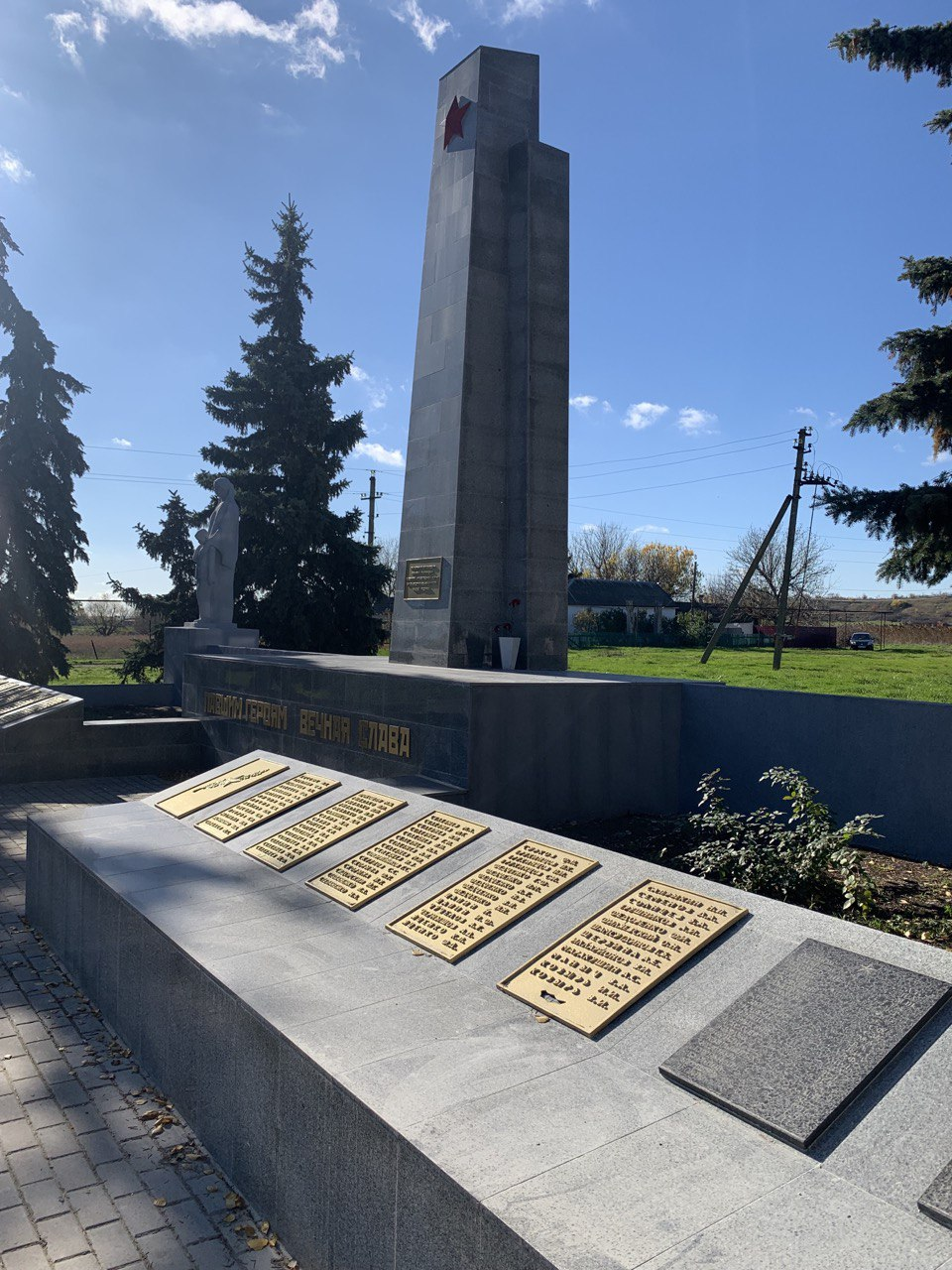 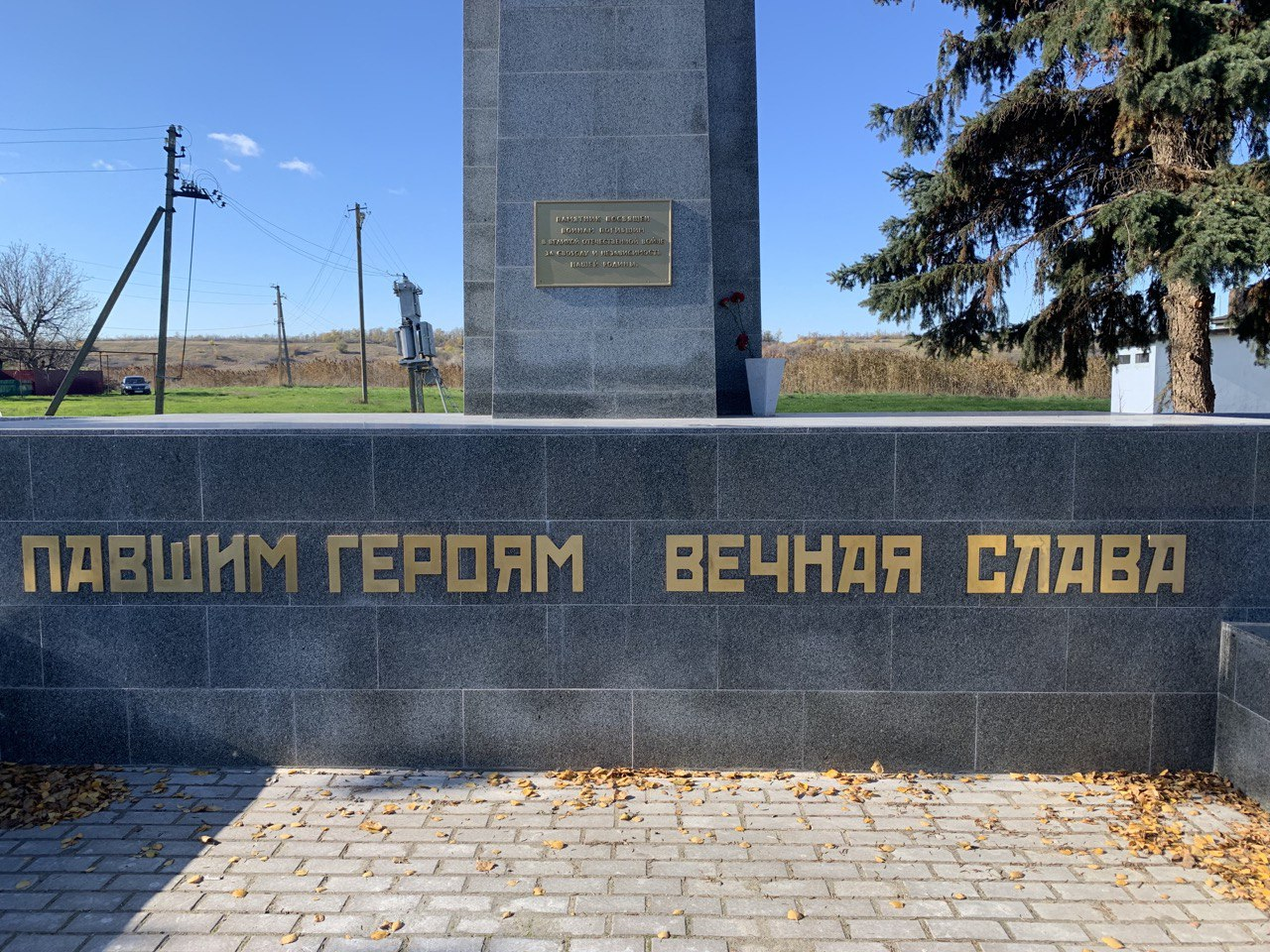 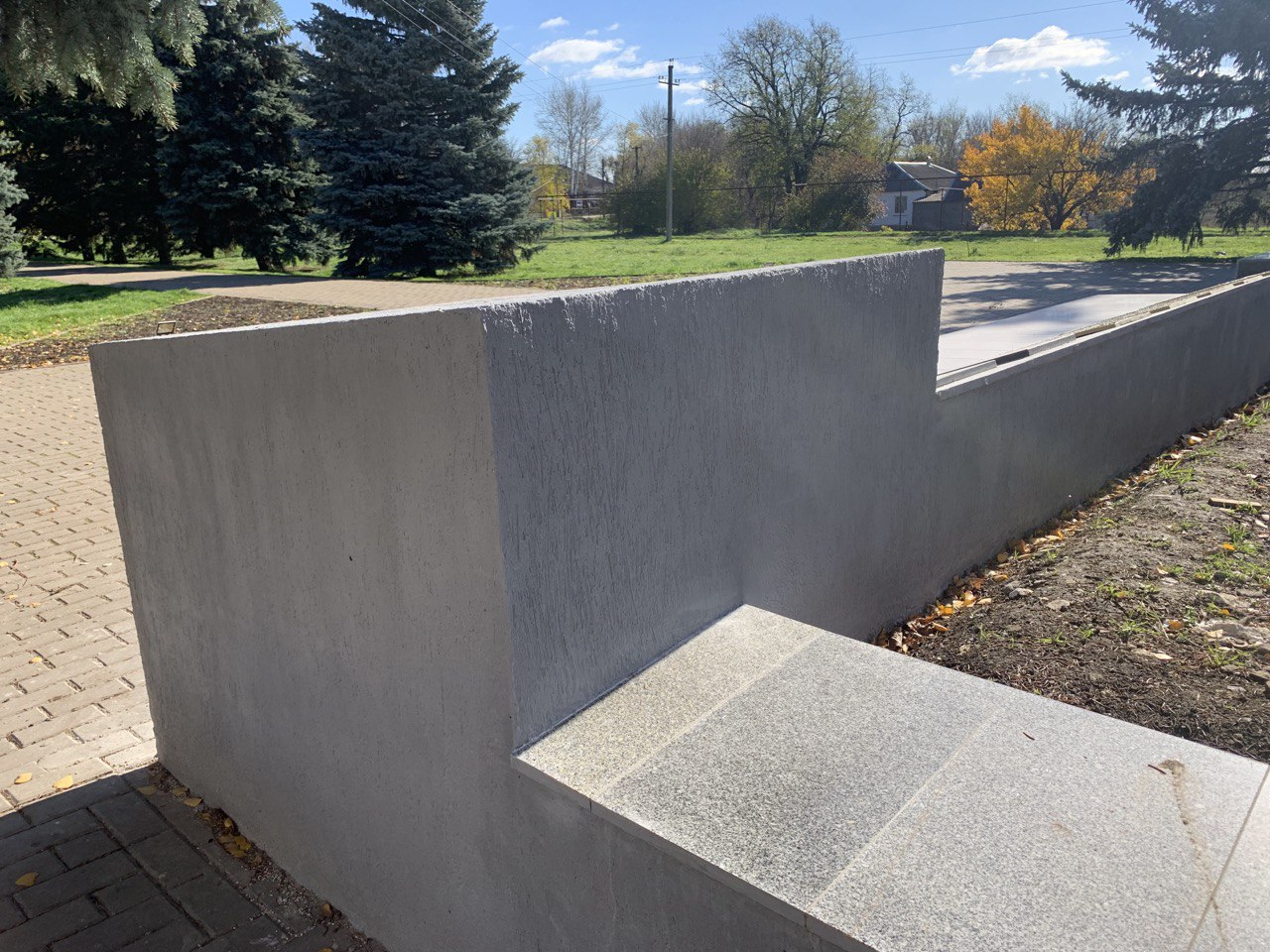 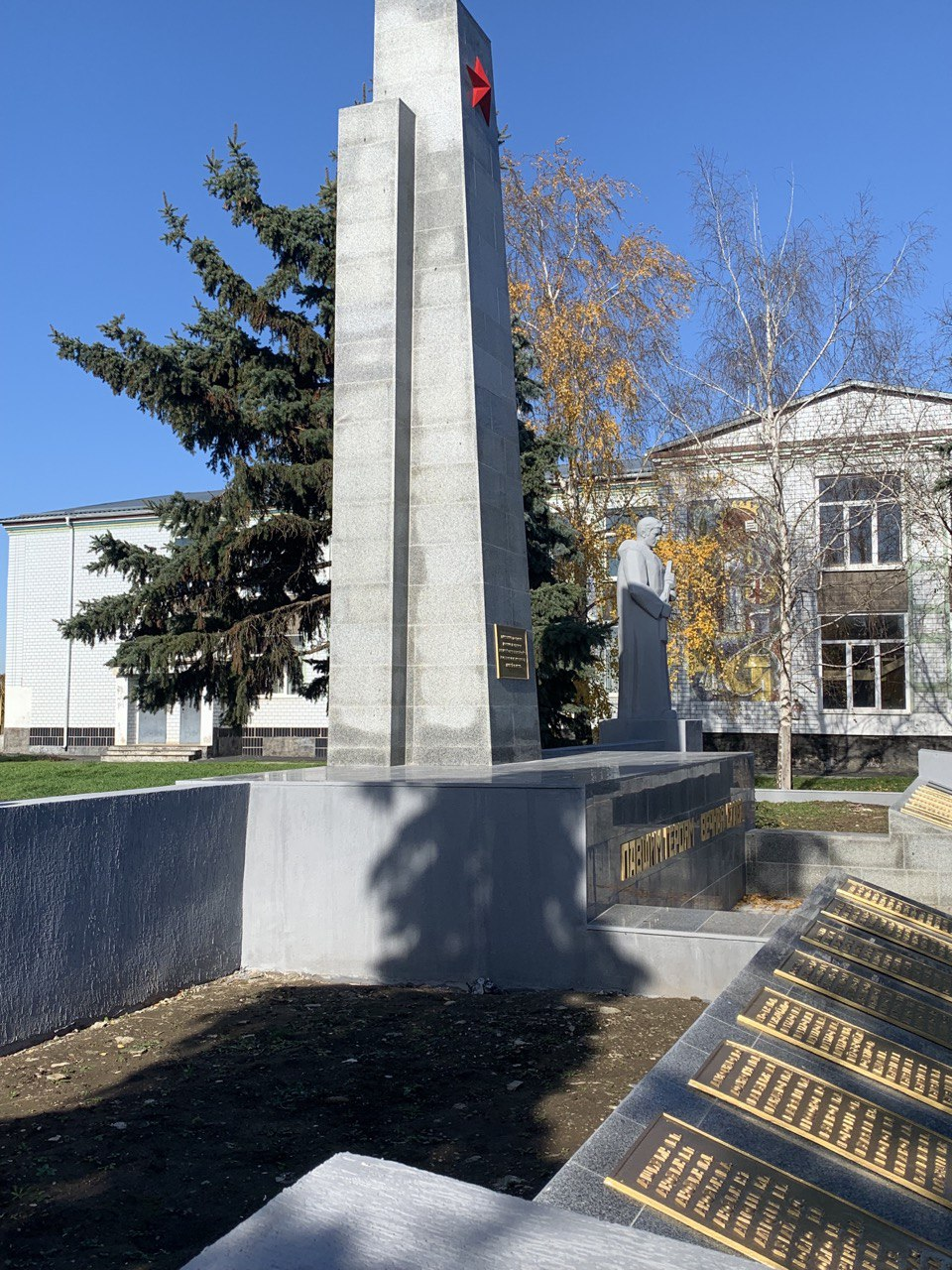 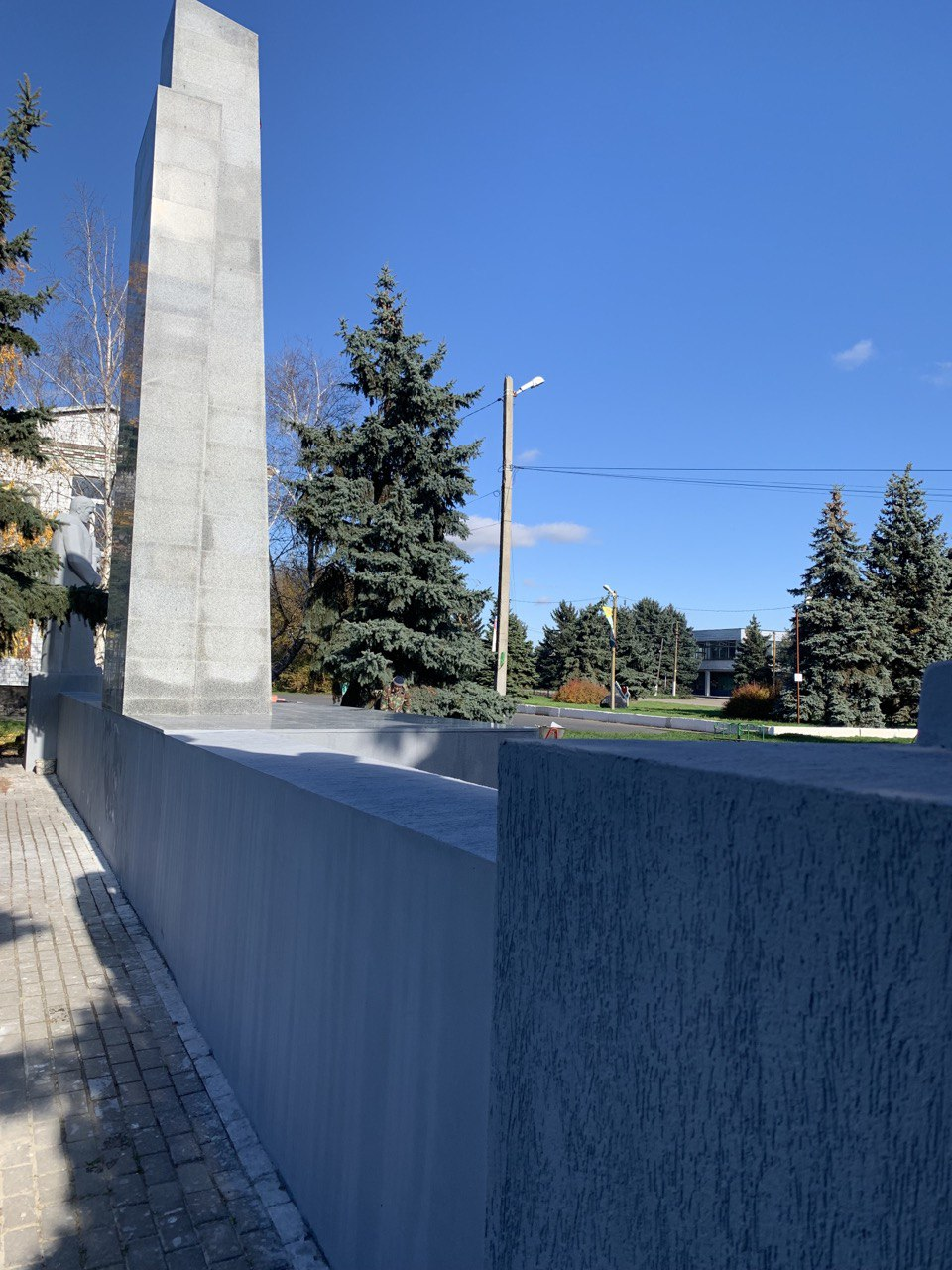 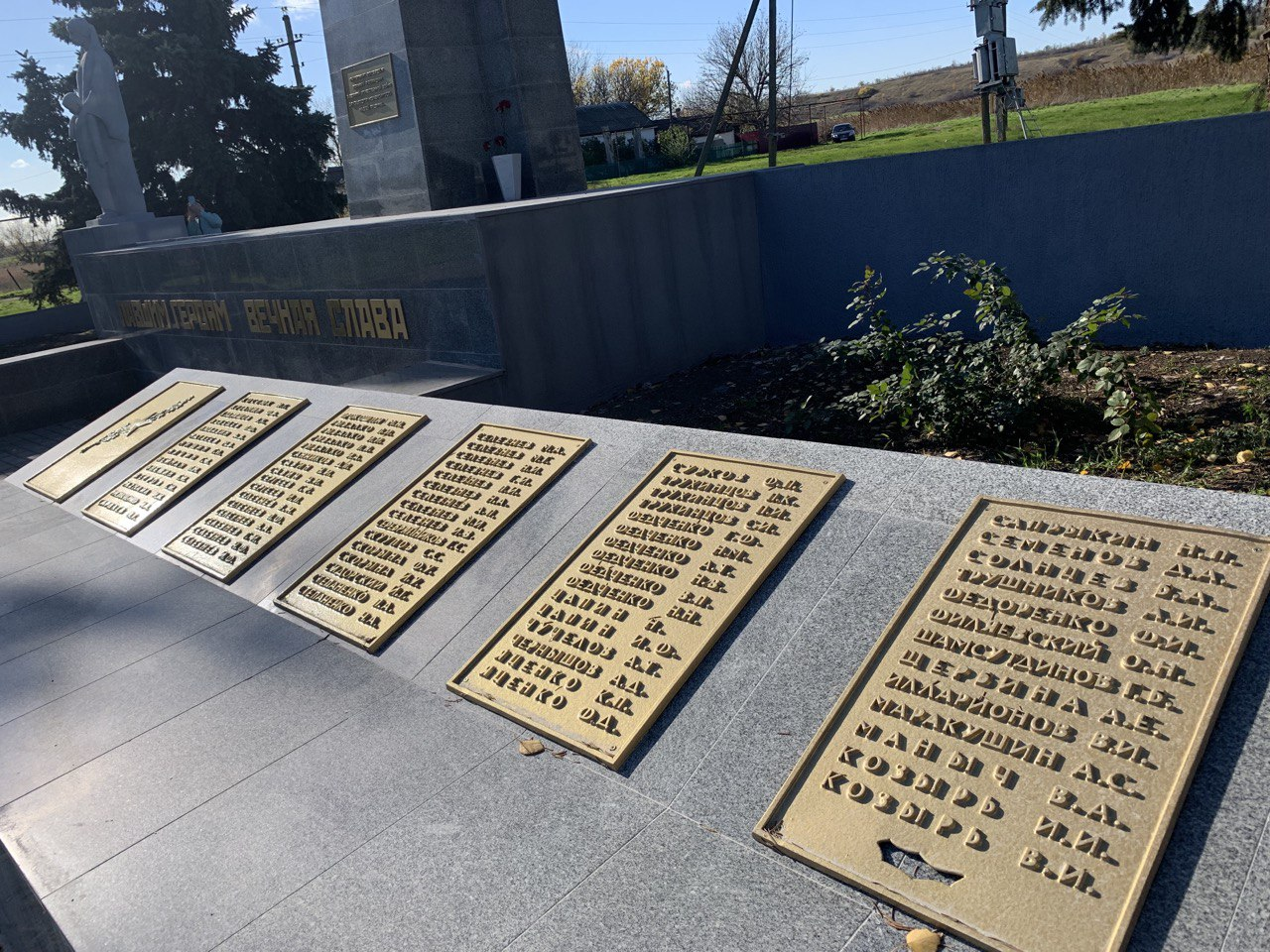 